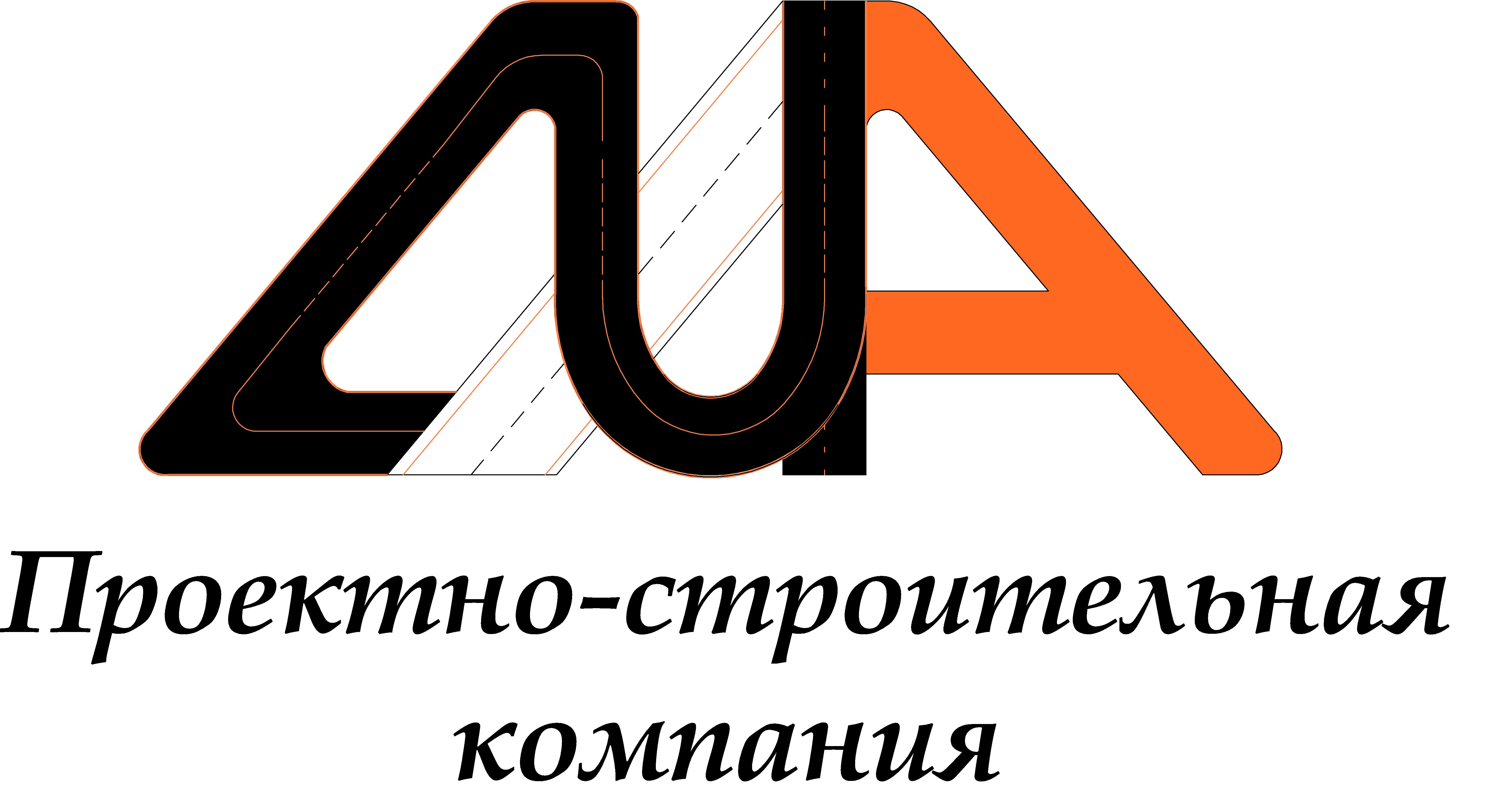 ПРОЕКТ ОРГАНИЗАЦИИ ДОРОЖНОГО ДВИЖЕНИЯна улицу Восточнуюкм 0+000 – км 2+385с. Сухой Ракит Благовещенского района Алтайского краяТом – 4Барнаул – 2017Список исполнителейРуководитель проекта: Попов Алексей Сергеевич – инженер-проектировщик ООО ПСК «Дорожная Индустрия Алтая»Исполнители:Попов Алексей Сергеевич – инженер-проектировщик ООО ПСК «Дорожная Индустрия Алтая»Дмитриев Егор Васильевич – исполнительный директор ООО ПСК «Дорожная Индустрия Алтая»Шишаев Дмитрий Александрович – заведующий дорожной лабораторией ООО ПСК «Дорожная Индустрия Алтая»Щеглов Ярослав Викторович – инженер-проектировщик ООО ПСК «Дорожная Индустрия Алтая»ВведениеЦелью разработки ПОДД является оптимизация методов организации дорожного движения на автомобильной дороге или отдельных ее участках для повышения пропускной способности и безопасности движения транспортных средств и пешеходов.Исходными данными для выполнения проекта являются:карта с. Сухой Ракит Благовещенского района Алтайского края в масштабе 1:5000;данные из открытых Интернет-источников;материалы обследования улично-дорожной сети.Проект организации дорожного движения (далее - ПОДД) разрабатываетсяна основании пункта 2 статьи 21 Федерального закона «О безопасности дорожного движения» № 196-ФЗ от 10 декабря 1995 г (с изменениями на 1 мая 2016 года).При разработке ПОДД необходимо руководствоваться законодательствомРоссийской Федерации, нормативными правовыми актами федеральных органовисполнительной власти, правилами, стандартами, техническими нормами, а также нормативными правовыми актами субъектов Российской Федерации.Проект выполнен в соответствии с требованием следующих нормативных документов:Федерального закона №196-ФЗ от 10.12.1995 «О безопасности дорожного движения»(с изменениями от 2 марта ., 25 апреля ., 10 января ., 22 августа ., 18 декабря ., 8 ноября, 1 декабря ., 30 декабря ., 25 ноября ., 23 июля ., 1 мая 2016 г.);Положения «О порядке разработки и утверждении проектов по организации дорожного движения на автомобильных дорогах» Москва 2006;Приказа Министерства Транспорта РФ от 17.03.2015 №43 «Об утверждении Правил подготовки проектов и схем организации дорожного движения»;Порядка разработки и утверждения проектов организации дорожного движения на автомобильных дорогах (письмо МВД РФ от 02.08.2006 № 13/6-3853, Росавтодора от 07.08.2006 № 01-29/5313 «О порядке разработки и утверждения проектов организации дорожного движения на автомобильных дорогах»;Указа Президента РФ от 15.06.1998 №711 «О дополнительных мерах по обеспечению безопасности дорожного движения» (с изменениями на 1 апреля 2015 года);Постановления Правительства РФ от 03.10.2013 №864 О федеральной целевой программе «Повышение безопасности дорожного движения в 2013-2020 годах» (с изменениями на 29.10.2015);ГОСТ Р 52289-2004 «Технические средства организации дорожного движения. Правила применения дорожных знаков, разметки, светофоров, дорожных ограждений и направляющих устройств» Утвержден и введен в действие Приказом Федерального агентства по техническому регулированию и метрологии от 15 декабря . N 120-ст. Изменение № 1 ГОСТ Р 52289-2004 введено в действие Приказом Федерального агентства по техническому регулированию и метрологии от 8 декабря 2005 года N 306-ст.;ГОСТ Р 52290-2004 «Технические средства организации дорожного движения. Знаки дорожные Общие технические требования»(в ред. поправки от 01.04.2006, ИУС N 4, 2006);ГОСТ Р 51256-2011 «Технические средства организации дорожного движения. Разметка дорожная. Типы и основные параметры. Общие технические требования»;ГОСТ 32846-2014 «Дороги автомобильные общего пользования. Элементы обустройства. Классификация»;‒ ГОСТ 33151-2014 «Дороги автомобильные общего пользования. Элементы обустройства. Технические требования. Правила применения»;– ГОСТ Р 52766-2007 «Дороги автомобильные общего пользования. Элементы обустройства. Общие требования»;СП 34.13330.2012 «Автомобильные дороги;ОДМ 218.4.005-2010 «Рекомендации по обеспечению безопасности движения на автомобильных дорогах»;ГОСТ Р 52398-2005 «Классификация автомобильных дорог. Основные параметры и требования»;ГОСТ Р 52399-2005 «Геометрические элементы автомобильных дорог»;ГОСТ Р 52575-2006 «Дороги автомобильные общего пользования. Материалы для дорожной разметки. Технические требования»;ГОСТ Р 52605-2006 «Технические средства организации дорожного движения. Искусственные неровности. Общие технические требования. Правила применения»;ГОСТ Р 52606-2006 «Технические средства организации дорожного движения. Классификация дорожных ограждений»;ГОСТ 33127-2014 «Дороги автомобильные общего пользования. Ограждения дорожные. Классификация»;ГОСТ Р 52607-2006 «Технические средства организации дорожного движения. Ограждения дорожные удерживающие боковые для автомобилей. Общие технические требования»;ОСТ 218.1.002-2003 Автобусные остановки на автомобильных дорогах. Общие технические требования;ГОСТ Р 50597-93 «Автомобильные дороги и улицы. Требования к эксплуатационному состоянию, допустимому по условиям обеспечения безопасности дорожного движения»;ГОСТ Р 52044-2003 «Наружная реклама на автомобильных дорогах и территориях городских и сельских поселений. Общие технические требования к средствам наружной рекламы. Правила размещения»;Правил дорожного движения РФМетодического пособия «Организация дорожного движения в городах» МВД РФ, НИЦ ГАИ, Транспорт, М., 1995г.;Методических рекомендаций «Организация дорожного движения в городе (Обследование дорожно-транспортных условий)», МВД СССР, ВНИИ, М., 1988г.В процессе выполнения проекта проведены следующие работы:комплексное обследование улично-дорожной сети, транспортных и пешеходных потоков, существующих технических средств организации движения;анализ существующей системы организации дорожного движения и условий проезда по магистралям;проверка на соответствие нормативной документации системы организации дорожного движения;обоснование внедрения и модернизации технических средств регулирования движения, изменения технологии управления дорожным движением.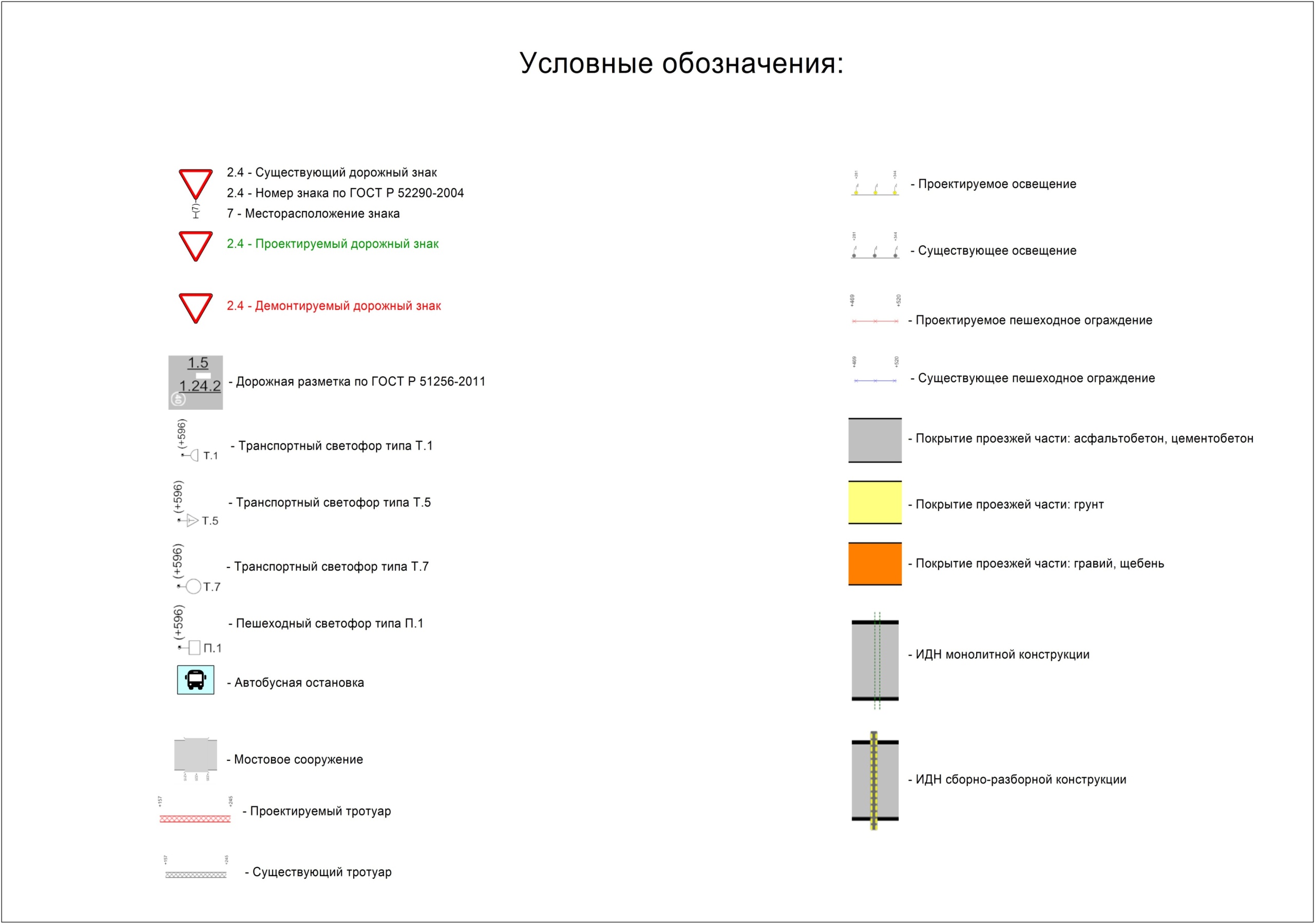 